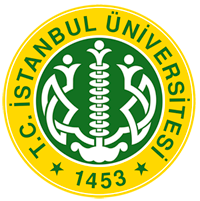 İÜFarabi Değişim Programı KoordinatörlüğüÖğrenci Kontenjan Talep Formu        Meslek Yüksekokulu öğrencileri için; Gönderme ve kabul sayıları yazılarak Yönetim Kurulu Kararı alınmalıdır.      *Kabul etme ve gönderme süresi Güz+Bahar şeklinde olacaktır.       Detaylı Bilgi almak için;     Farabi Değişim Programı Koordinatörlüğü  (0212) 440 00 00 /10702 – 10703       İlgili Birim Yöneticisi ( Müdür, Müdür Yardımcısı )                                                                                                                                                                           FDPK/PR-001/FR-007/00HUKUK FAKÜLTESİ ADALET MESLEK YÜKSEKOKULU (2019-2020 AKADEMİK YILI)HUKUK FAKÜLTESİ ADALET MESLEK YÜKSEKOKULU (2019-2020 AKADEMİK YILI)HUKUK FAKÜLTESİ ADALET MESLEK YÜKSEKOKULU (2019-2020 AKADEMİK YILI)HUKUK FAKÜLTESİ ADALET MESLEK YÜKSEKOKULU (2019-2020 AKADEMİK YILI)HUKUK FAKÜLTESİ ADALET MESLEK YÜKSEKOKULU (2019-2020 AKADEMİK YILI)HUKUK FAKÜLTESİ ADALET MESLEK YÜKSEKOKULU (2019-2020 AKADEMİK YILI)HUKUK FAKÜLTESİ ADALET MESLEK YÜKSEKOKULU (2019-2020 AKADEMİK YILI)HUKUK FAKÜLTESİ ADALET MESLEK YÜKSEKOKULU (2019-2020 AKADEMİK YILI)HUKUK FAKÜLTESİ ADALET MESLEK YÜKSEKOKULU (2019-2020 AKADEMİK YILI)Bölüm Adı2. SINIF2. SINIFKabul etme ve Gönderme Süresi*Bölüm AdıGÖNDERMEKABUL ETMEKabul etme ve Gönderme Süresi*ADALETGÜZ+BAHARİlgili Birim YöneticisiGözden Geçiren/KontrolFarabi Ofis KoordinatörüHalil KIROnaylayanFarabi Kurum KoordinatörüDoç. Dr. Sema ULUTÜRK AKMAN